Creating a new web site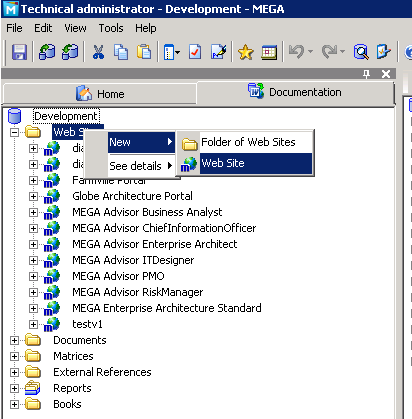 Name: megaonlineGeneration folder:\\frmadv01\megadevelopment\globe\intranet\megaonlineFrom website template: MEGA Advisor Business Analyst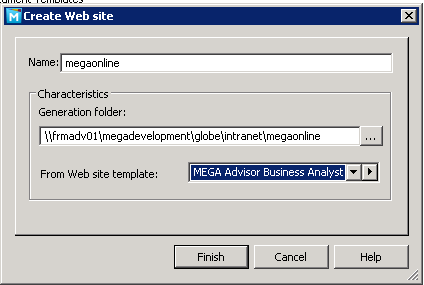 Generate: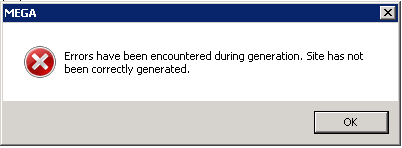 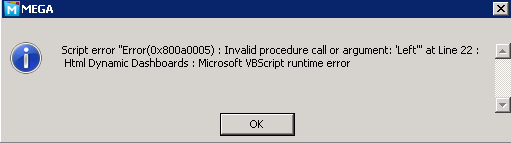 Html Dynamic dashboard properties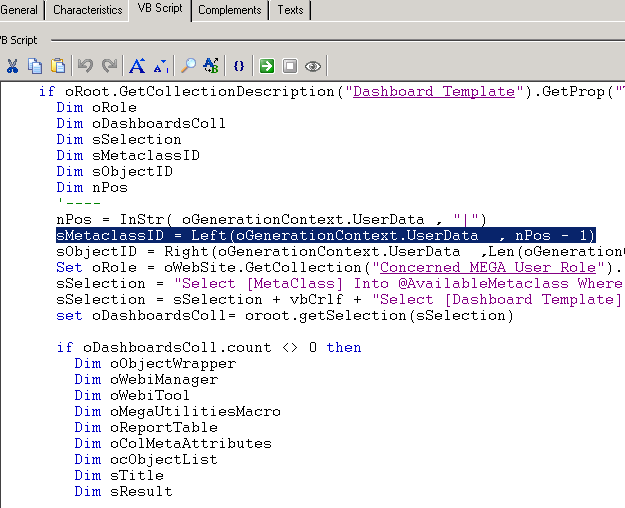 